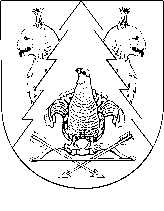 от 06 мая 2022 года № 164О внесении изменений в муниципальную адресную программу«Переселение граждан из аварийного жилищного фондана 2019 - 2023 годы»В целях реализации Федерального закона от 21 июля 2007 г. 
N 185-ФЗ «О фонде содействия реформированию жилищно-коммунального хозяйства», в связи с внесением изменений 
в постановление Правительства Республики Марий Эл 
от 29 марта 2019 года N 85 «О республиканской адресной программе «Переселение граждан из аварийного жилищного фонда» 
на 2019 - 2023 годы» администрация Килемарского муниципального района   п о с т а н о в л я е т:1.	Внести следующие изменения в муниципальную адресную программу «Переселение граждан из аварийного жилищного фонда 
на 2019 - 2023 годы»:1.1.	В паспорте Программы:позицию «Объемы и источники финансирования Программы» изложить в следующей редакции:1.2.	В позиции «Планируемые показатели выполнения Программы» слова «количество граждан, переселенных из аварийного жилищного фонда – 18 человек;» заменить словами «количество граждан, переселенных из аварийного жилищного фонда – 20 человек;»1.3.	Третий раздел Программы «Объемы и источники финансирования Программы» изложить в следующей редакции:«3.	Объемы и источники финансирования ПрограммыФинансовые средства для реализации мероприятий по переселению граждан из аварийного жилищного фонда формируются за счет средств  Фонда, республиканского бюджета Республики Марий Эл.Общий объем финансирования Программы – 8 264 080 руб., в том числе:I этап (2019-2020 годы) – 0 руб.;II этап (2020-2021 годы) – 0 руб.;III этап (2021-2022 годы) – 0 руб.;IV этап (2022-2023 годы) – 8 264 080 руб.за счет средств Фонда – 8 098 798,4  руб., в том числе: I этап (2019-2020 годы) – 0 руб.;II этап (2020-2021 годы) – 0 руб.;III этап (2021-2022 годы) – 0 руб.;IV этап (2022-2023 годы) – 8 098 798,4  руб.за  счет  средств  республиканского  бюджета  Республики  Марий  Эл  –  165 281,6 руб., в том числе:I этап (2019-2020 годы) – 0 руб.;II этап (2020-2021 годы) – 0 руб.;III этап (2021-2022 годы) – 0 руб.;IV этап (2022-2023 годы) – 165 281,6 руб.Планируемый объем финансирования Программы определен исходя из планируемой стоимости приобретения жилых помещений и (или) строительства многоквартирных домов в расчете на один квадратный метр общей площади жилого помещения, площади аварийного жилищного фонда и площади приобретаемых жилых помещений, но не выше средней рыночной стоимости, определенной:по III этапу в размере 36 535 рублей на один квадратный метр общей площади жилья, утвержденной приказом Министерства строительства и жилищно-коммунального хозяйства Российской Федерации от 28 сентября 2021 г. N 699/пр «О показателях средней рыночной стоимости одного квадратного метра общей площади жилого помещения по субъектам Российской Федерации на IV квартал 2021 года»;по IV этапу в размере 47 967 рублей на один квадратный метр общей площади жилья, утвержденной приказом Министерства строительства и жилищно-коммунального хозяйства Российской Федерации от 17 декабря 2021 г. N 955/пр «О нормативе стоимости одного квадратного метра общей площади жилого помещения по Российской Федерации на первое полугодие 2022 года и показателях средней рыночной стоимости одного квадратного метра общей площади жилого помещения по субъектам Российской Федерации на I квартал 2022 года».Планируемый объем финансирования Программы по этапам приведен в приложении № 3 к Программе.В случае приобретения жилых помещений и (или) строительства многоквартирных домов для переселения граждан из аварийного жилищного фонда по цене, превышающей цену приобретения жилых помещений и (или) строительства многоквартирных домов, рассчитанную с учетом предельной стоимости одного квадратного метра общей площади жилого помещения, финансирование расходов на оплату стоимости такого превышения осуществляется за счет средств  бюджета Килемарского муниципального района и внебюджетных средств.Для целей реализации мероприятий по переселению граждан из аварийного жилищного фонда могут быть использованы механизмы привлечения внебюджетных средств в соответствии с действующим законодательством на условиях софинансирования.Планируемый объем финансирования Программы подлежит корректировке в случае изменения средней рыночной стоимости одного квадратного метра жилого помещения, площади предоставляемых жилых помещений, размера возмещения за жилые помещения, а также в случае уточнения Фондом лимитов предоставления финансовой поддержки Республике Марий Эл на цели переселения граждан из аварийного жилищного фонда.Организация проведения мероприятий Программы в целях переселения граждан из аварийного жилищного фонда, в том числе проведение конкурсов (аукционов), осуществляется за счет средств бюджета Килемарского муниципального района Республики Марий Эл.»;1.4.	Приложения № 1-4 к муниципальной адресной программе «Переселение граждан из аварийного жилищного фонда на 2019-2023 годы» изложить согласно приложениям №1-4 к настоящему постановлению.3.	Настоящее постановление разместить на официальном сайте администрации Килемарского муниципального района в информационно-телекоммуникационной сети «Интернет».4.	Контроль за исполнением настоящего постановления возложить на первого заместителя главы администрации Килемарского муниципального района С.М. Тарасова.Приложение №1 к постановлению администрации Килемарского муниципального района от 06.05.2022 №164ПРИЛОЖЕНИЕ № 1к муниципальной адресной программе«Переселение граждан из аварийного жилищного фонда на 2019-2023 годы»ПЕРЕЧЕНЬ многоквартирных домов, признанных аварийными и подлежащими сносу в связи с физическим износом в процессе их эксплуатации 
до 01 января 2017 г.Приложение №2к постановлению администрации Килемарского муниципального района от 06.05.2022 №164ПРИЛОЖЕНИЕ № 2к муниципальной адресной программе«Переселение граждан из аварийного жилищного фонда на 2019-2023 годы»ПЛАНреализации мероприятий по переселению граждан из аварийного жилищного фонда, признанного таковым 
до 1 января 2017 года, по способам переселенияПриложение №3к постановлению администрации Килемарского муниципального района от 06.05.2022 №164ПРИЛОЖЕНИЕ №3к муниципальной адресной программе«Переселение граждан из аварийного жилищного фонда на 2019-2023 годы»ПЛАН мероприятий по переселению граждан из аварийного жилищного фонда, признанного таковым до 1 января 2017 годаПриложение №4к постановлению администрации Килемарского муниципального района от 06.05.2022 №164ПРИЛОЖЕНИЕ №4к муниципальной адресной программе«Переселение граждан из аварийного жилищного фонда на 2019-2023 годы»Планируемые показатели выполнения муниципальной адресной программы«Переселение граждан из аварийного жилищного фонда на 2019-2023 годы»КИЛЕМАР МУНИЦИПАЛЬНЫЙ РАЙОНЫНАДМИНИСТРАЦИЙАДМИНИСТРАЦИЯКИЛЕМАРСКОГО МУНИЦИПАЛЬНОГО РАЙОНАПУНЧАЛПОСТАНОВЛЕНИЕОбъемы и источники финансирования Программыфинансирование Программы осуществляется за счет средств Фонда (при условии выделения средств), республиканского бюджета Республики Марий ЭлОбщий объем финансирования Программы	– 8264080 руб., в том числе:I этап (2019-2020 годы) –0 руб.;II этап (2020-2021 годы) –0 руб.;III этап (2021-2022 годы) – 0 руб.;IV этап (2022-2023 годы) – 8264080 руб.за счет средств Фонда – 8098798,4 , в том числе:I этап (2019-2020 годы) –0 руб.;II этап (2020-2021 годы) –0 руб.;III этап (2021-2022 годы) – 0 руб.;IV этап (2022-2023 годы) – 8098798,4 руб.за счет средств республиканского бюджета Республики Марий Эл – 165281,6 руб., в том числе:I этап (2019-2020 годы) 0 руб.;II этап (2020-2021 годы) – 0 руб.;III этап (2021-2022 годы) – 0 руб.;IV этап (2022-2023 годы) – 165281,6 руб.Глава администрацииКилемарскогомуниципального районаТ. Обухова№ п/пАдрес многоквартирного дома, признанного аварийнымГод ввода дома в эксплуатациюДата признания многоквартирного дома аварийнымСведения об аварийном жилищном фонде, подлежащем расселениюСведения об аварийном жилищном фонде, подлежащем расселениюПланируемая дата окончания переселения№ п/пАдрес многоквартирного дома, признанного аварийнымГод ввода дома в эксплуатациюДата признания многоквартирного дома аварийнымплощадь, кв.мколичество человекПланируемая дата окончания переселения12345671пгт. Килемары, ул. Комсомольская, д. 30195522.10.201565,9731.12.20232пгт. Килемары, ул. Рабочая, д. 11195009.12.201682,3831.12.20233п. Удюрма, ул. Советская, д. 4195306.10.201658,6531.12.2023Итого206,820Наименование муниципального образованияВсего
расселяемая площадь жилых помещенийРасселение в рамках программы, не связанное с приобретением жилых помещений и связанное с приобретением жилых помещений без использования бюджетных средствРасселение в рамках программы, не связанное с приобретением жилых помещений и связанное с приобретением жилых помещений без использования бюджетных средствРасселение в рамках программы, не связанное с приобретением жилых помещений и связанное с приобретением жилых помещений без использования бюджетных средствРасселение в рамках программы, не связанное с приобретением жилых помещений и связанное с приобретением жилых помещений без использования бюджетных средствРасселение в рамках программы, не связанное с приобретением жилых помещений и связанное с приобретением жилых помещений без использования бюджетных средствРасселение в рамках программы, связанное с приобретение жилых помещений за счет бюджетных средств Расселение в рамках программы, связанное с приобретение жилых помещений за счет бюджетных средств Расселение в рамках программы, связанное с приобретение жилых помещений за счет бюджетных средств Расселение в рамках программы, связанное с приобретение жилых помещений за счет бюджетных средств Расселение в рамках программы, связанное с приобретение жилых помещений за счет бюджетных средств Расселение в рамках программы, связанное с приобретение жилых помещений за счет бюджетных средств Расселение в рамках программы, связанное с приобретение жилых помещений за счет бюджетных средств Расселение в рамках программы, связанное с приобретение жилых помещений за счет бюджетных средств Расселение в рамках программы, связанное с приобретение жилых помещений за счет бюджетных средств Расселение в рамках программы, связанное с приобретение жилых помещений за счет бюджетных средств Расселение в рамках программы, связанное с приобретение жилых помещений за счет бюджетных средств Наименование муниципального образованияВсего
расселяемая площадь жилых помещенийВсегов том числев том числев том числев том числеВсегоВсегоВсегов том числе в том числе в том числе в том числе в том числе в том числе в том числе в том числе Наименование муниципального образованияВсего
расселяемая площадь жилых помещенийВсегоВыкуп жилых помещений                                                                         у собственниковВыкуп жилых помещений                                                                         у собственниковДоговор о развитии застроенной территорииПереселение в свободный жилищный фонд ВсегоВсегоВсегоСтроительство многоквартирных домовСтроительство многоквартирных домовПриобретение жилых помещений у застройщиковПриобретение жилых помещений у застройщиковПриобретение жилых помещений у застройщиковПриобретение жилых помещений у застройщиковПриобретение жилых помещений у лиц, не являющихся застройщикамиПриобретение жилых помещений у лиц, не являющихся застройщикамиНаименование муниципального образованияВсего
расселяемая площадь жилых помещенийрассе-ляемая площадьрассе-ляемая площадьстоимостьрассе-ляемая площадьрасселяемая площадьрассе-ляемая площадьприобре-таемая площадьстоимостьприобре-таемая площадьстоимостьв строящихся домахв строящихся домахв домах, введенных в эксплуатациюв домах, введенных в эксплуатациюприобретаемая площадьстоимостьНаименование муниципального образованияВсего
расселяемая площадь жилых помещенийрассе-ляемая площадьрассе-ляемая площадьстоимостьрассе-ляемая площадьрасселяемая площадьрассе-ляемая площадьприобре-таемая площадьстоимостьприобре-таемая площадьстоимостьприобре-таемая площадьстоимостьприобре-таемая площадьстоимостьприобретаемая площадьстоимостьНаименование муниципального образованиякв. мкв. мкв. мрублейкв. мкв. мкв. мкв. мрублейкв. мрублейкв. мрублейкв. мрублейкв. мрублей12345678910111213141516171819Всего по этапу 2022-2023 года206,80112,10112,103 870 000,0−−94,7094,704 394 080,0−−−−−−94,704 394 080,0Итого 206,80112,10112,103 870 000,0−−94,7094,704 394 080,0−−−−−−94,704 394 080,0ЭтапыЧисло жителей, планируемых к переселениюКоличество расселяемых жилых помещенийКоличество расселяемых жилых помещенийКоличество расселяемых жилых помещенийРасселяемая площадь жилых помещенийРасселяемая площадь жилых помещенийРасселяемая площадь жилых помещенийИсточники финансирования программыИсточники финансирования программыИсточники финансирования программыИсточники финансирования программыСправочно:Расчетная сумма экономии бюджетных средствСправочно:Расчетная сумма экономии бюджетных средствСправочно:Расчетная сумма экономии бюджетных средствСправочно:Возмещение части стоимости жилых помещенийСправочно:Возмещение части стоимости жилых помещенийСправочно:Возмещение части стоимости жилых помещенийЭтапыЧисло жителей, планируемых к переселениюВсегов том числев том числеВсегов том числев том числеВсего:в том числе:в том числе:в том числе:Всего:в том числе:в том числе:Всего:в том числе:в том числе:ЭтапыЧисло жителей, планируемых к переселениюВсегоСобственность гражданМуниципальная собственностьВсегособственность гражданмуниципальная собственностьВсего:за счет средств Фондаза счет средств бюджета субъекта Российской Федерацииза счет средств местного бюджетаВсего:за счет переселения граждан по договору о развитии застроенной территорииза счет переселения граждан в свободный муниципальный жилищный фондВсего:за счет средств собственников жилых помещенийза счет средств иных лиц (инвестора
 по ДРЗТ)Этапычел.ед.ед.ед.кв.мкв.мкв.мруб.руб.руб.руб.руб.руб.руб.руб.руб.руб.123456789101112131415161718Всего по программе переселения, в рамках которой предусмотрено финансирование за счет средств Фонда. в т.ч.:18853206,8112,194,78 264 080,08 098 798,4165 281, 60,000,000,000,0000,000,000,002022 год12532112,1112,103 870 000,03 792 60077 4000,000,000,000,000,000,000,002023 год632194,7094,74 394 0804 306 198,487 881,60,000,000,000,000,000,000,00Наименование муниципального образованияРасселяемая площадьРасселяемая площадьРасселяемая площадьРасселяемая площадьРасселяемая площадьРасселяемая площадьКоличество  переселяемых жителейКоличество  переселяемых жителейКоличество  переселяемых жителейКоличество  переселяемых жителейКоличество  переселяемых жителейКоличество  переселяемых жителейНаименование муниципального образования2019 г.2020 г.2021 г.2022 г.2023 г.Всего2019 г.2020 г.2021 г.2022 г.2023 г.ВсегоНаименование муниципального образованиякв.мкв.мкв.мкв.мкв.мкв.мчелчелчелчелчелчел1234569101112131417Всего по программе переселения, в рамках которой предусмотрено финансирование за счет средств Фонда. в т.ч.:0,000,000,00112,194,7206,8000128202022 годxxx112,1x112,1xxx12xxx122023 годxxxx94,794,7xxxx88